Обучающийся  9  класса школы с.Хумалаг  Качмазов Георгий Бадриевич  принял участие во всероссийском конкурсе детского рисунка «Дети рисуют президента Путина»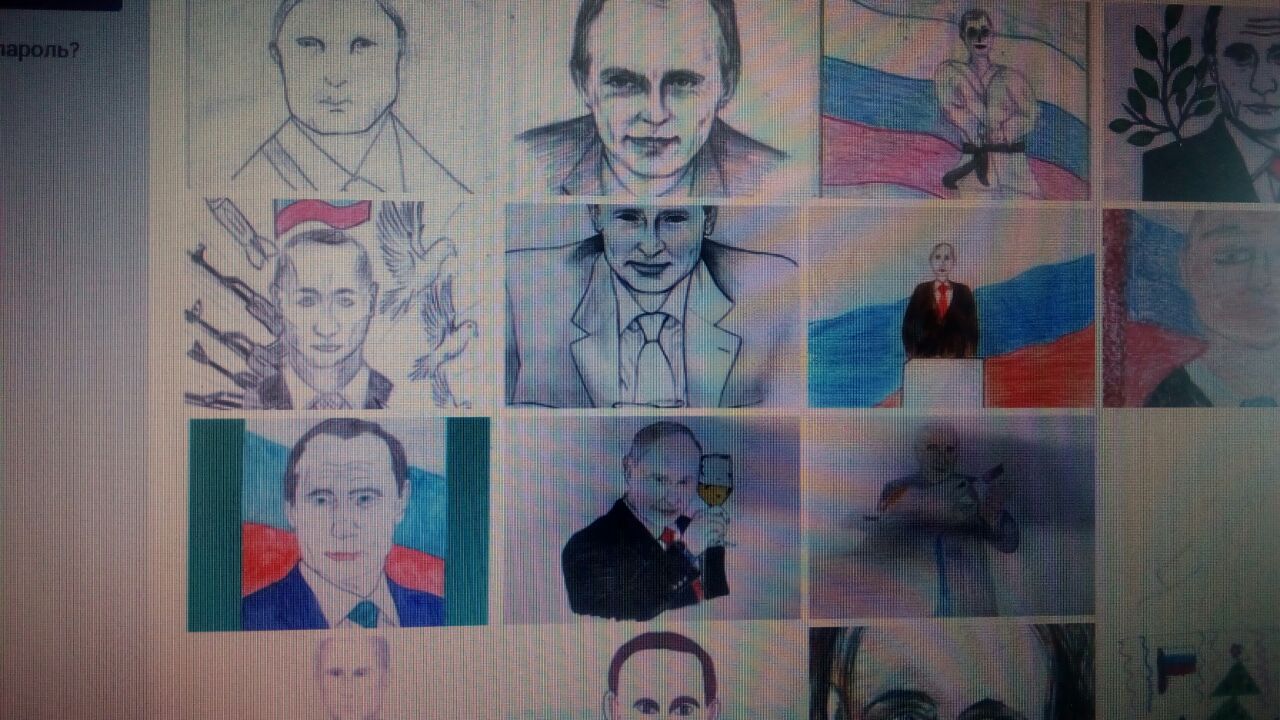 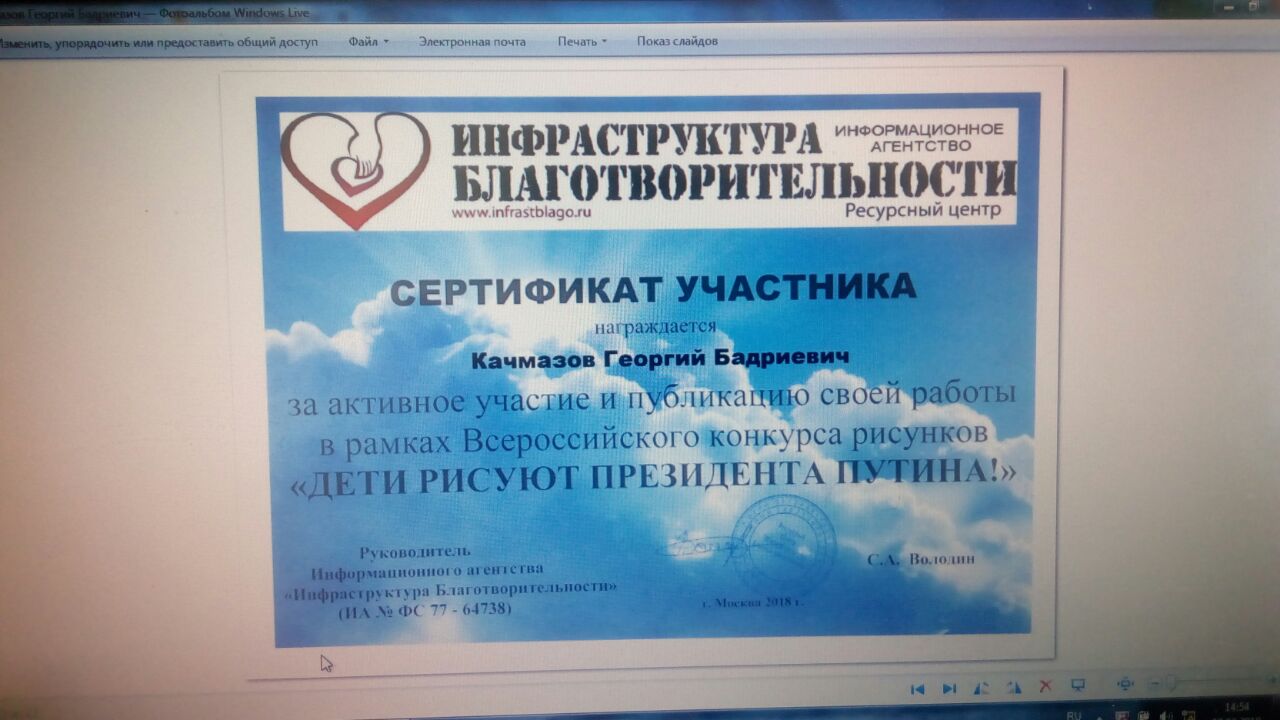 Заявка и работа опубликованы сайте на konkurs-blago@mail.ru. Качмазов Георгий награждён Сертификатом участника Всероссийского конкурса. 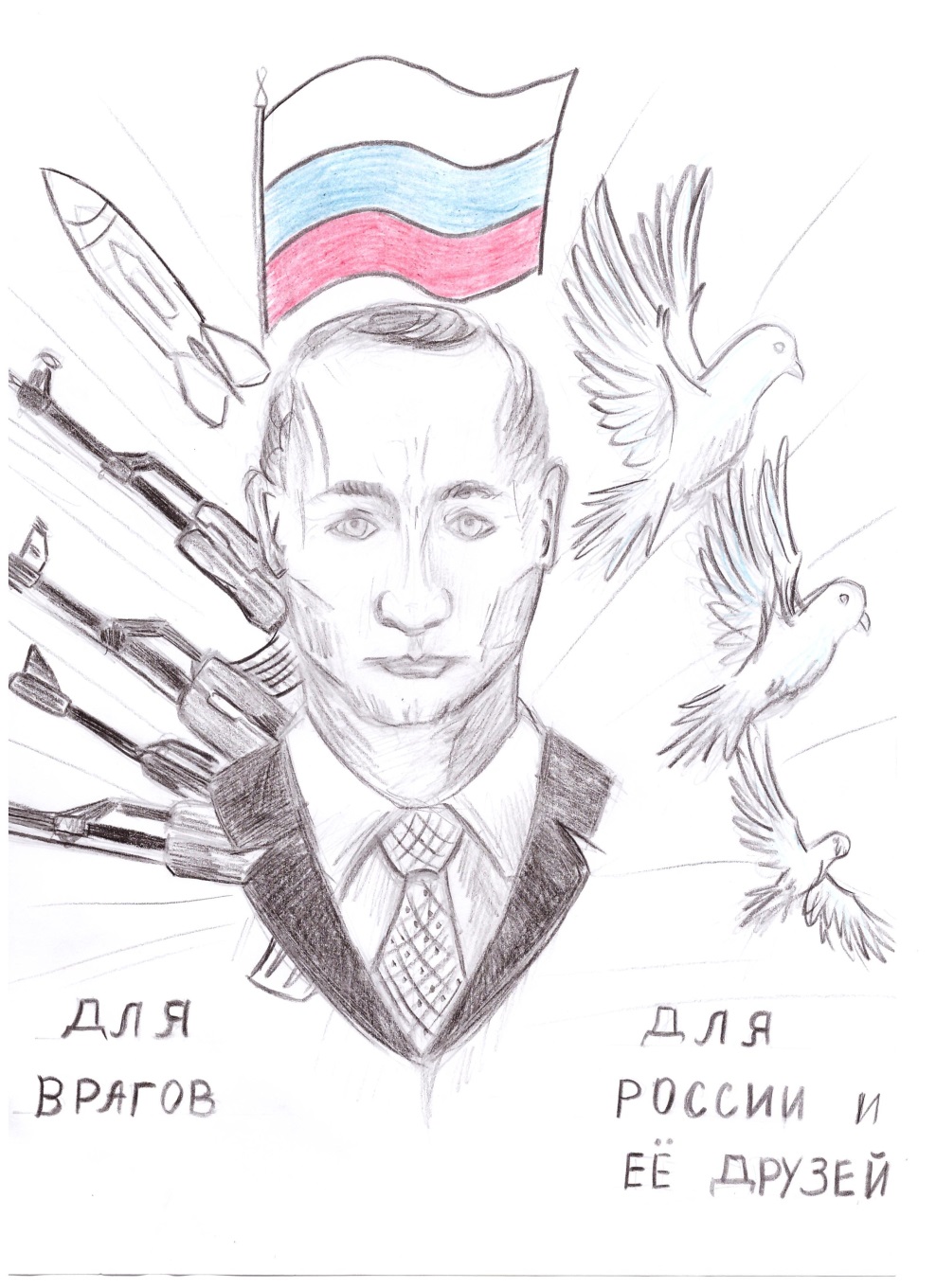 